Annual Quality Monitoring (AQM) Requirements for Collaborative Provision - 2021-22 onwards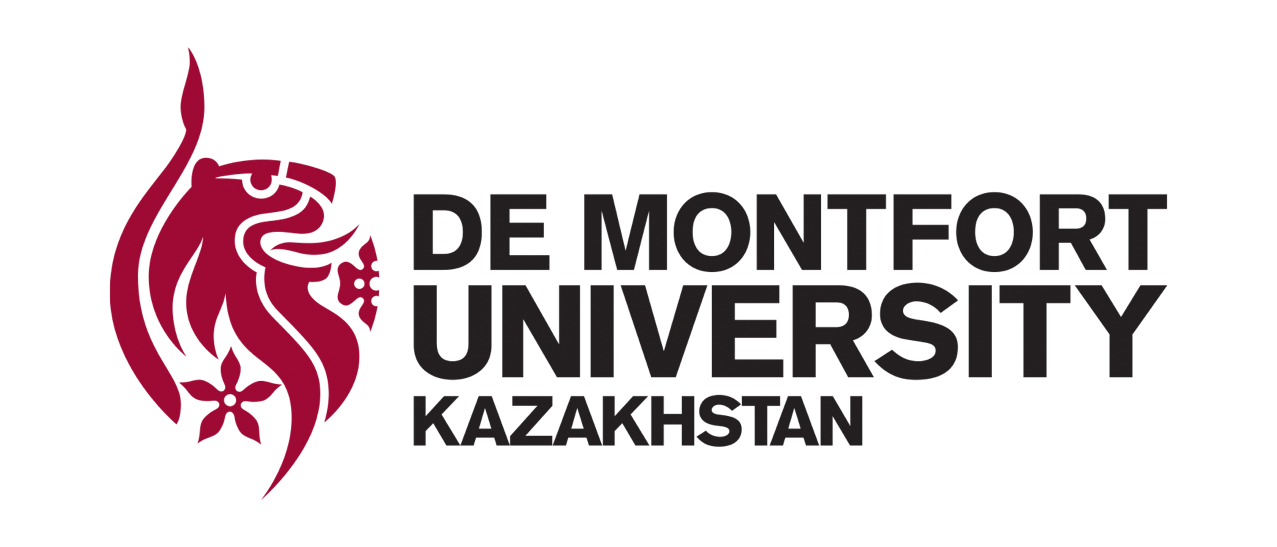 Annual Quality Monitoring (AQM) Requirements for Collaborative Provision - 2021-22 onwards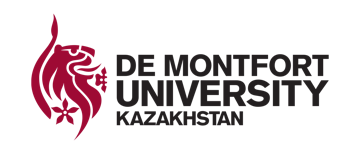 In the calendar below, the dates refer to programmes operating within a Sep-June academic session, regardless of how many cohorts that academic session has (e.g. Sep and March and June intakes).It is recognised that some provision operates on a non-standard timescale and, in these cases, a separate AQM calendar will be made available. 	KEY ■ DMU DAQ ■ DMU EP/GPU A/M	■ COLLABORATIVE PARTNER (CP)	■ DMU LINK TUTOR FOR NON-VS or DMU ESA FOR VS	Please consult the DAQ Guide to Managing Collaborative Provision (Section 2), for further guidance and proformas on the annual quality requirements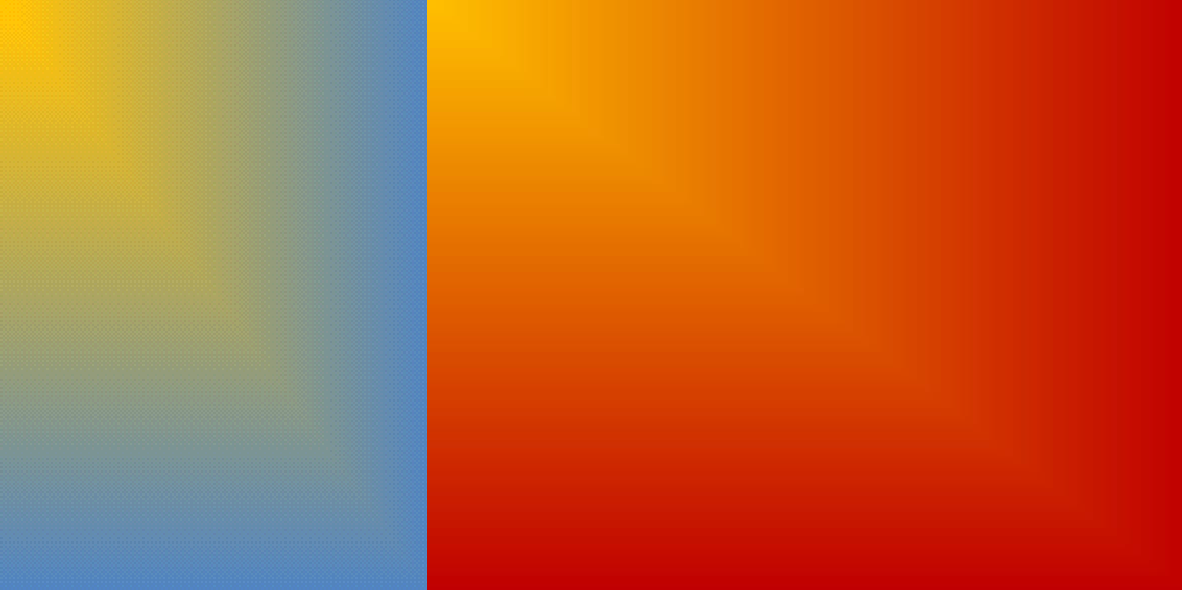 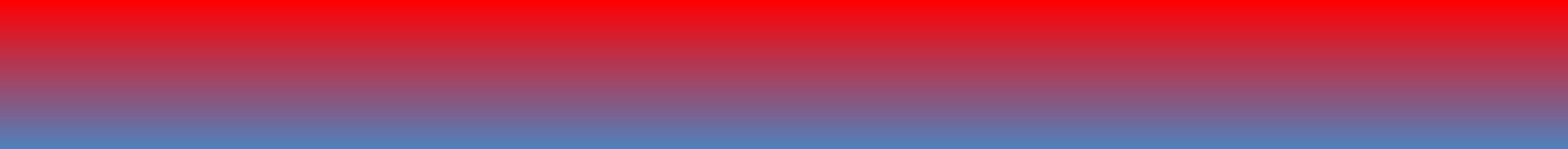 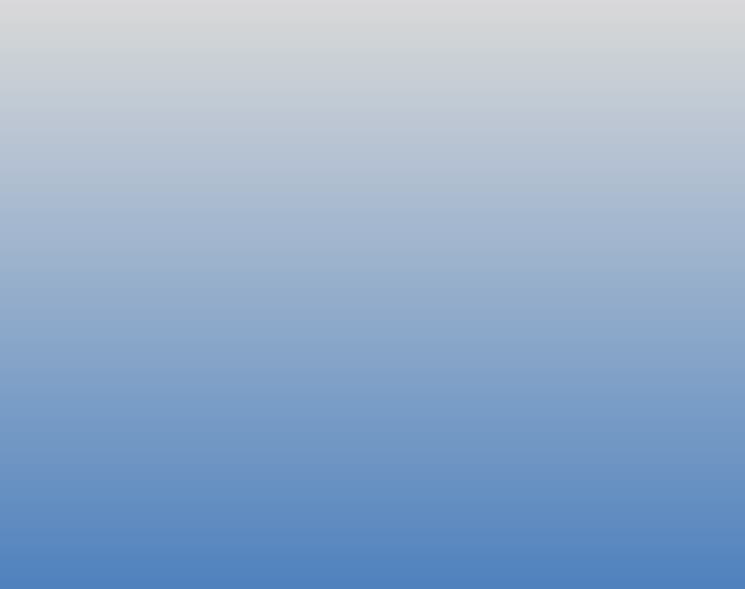 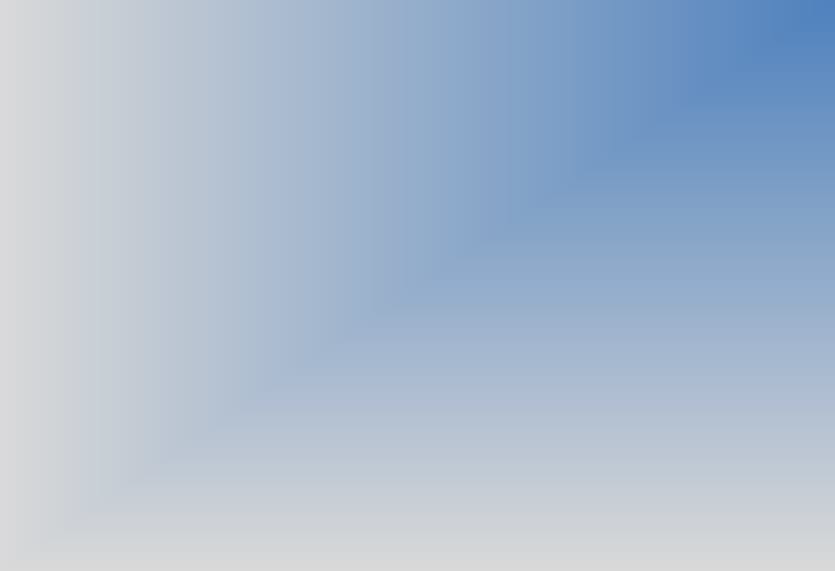 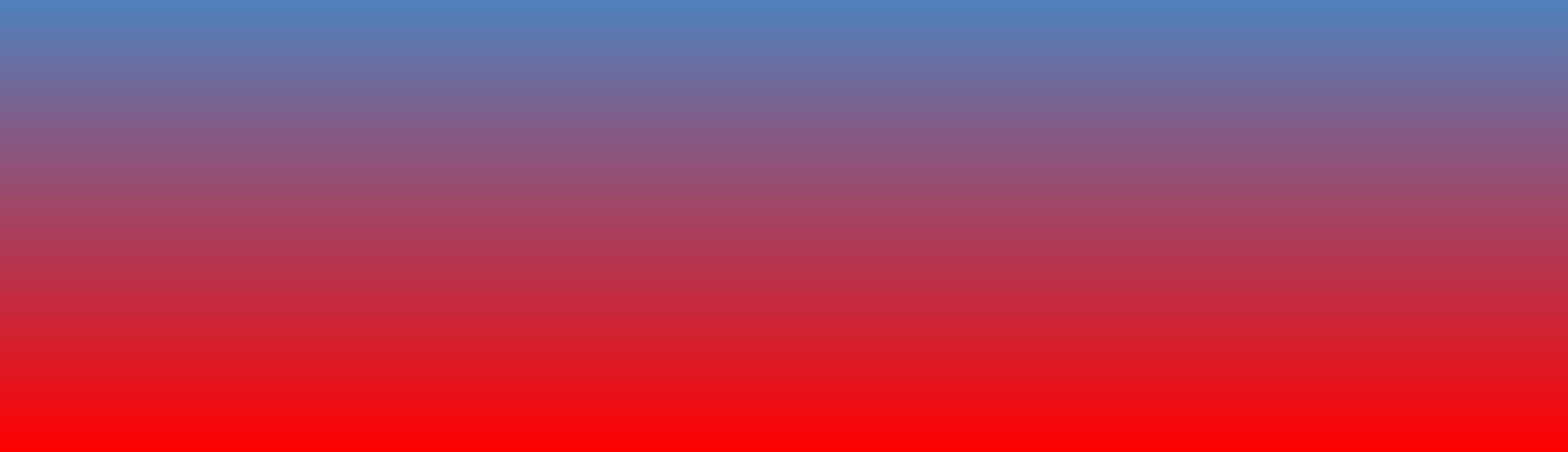 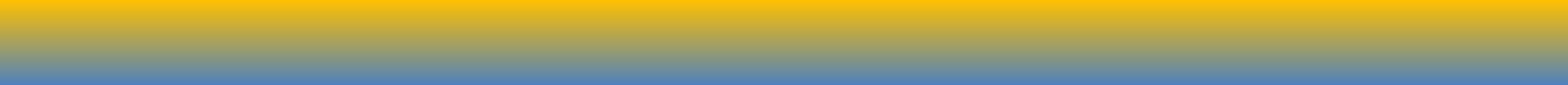 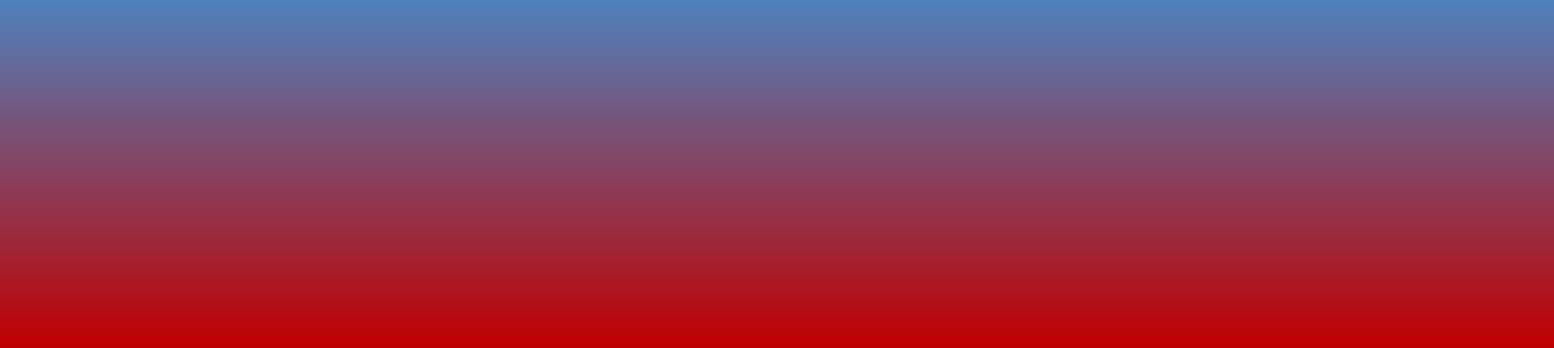 KEY: QO(P): Quality Officer (Partnerships), DAQ || A/M: Account Manager || EP: Educational Partnerships, DAQ (for UK partners) || GPU: Global Partnerships Unit || LT: Link Tutor (faculties) || VS: Validation Service model || ESA: External Subject Adviser for Validation Service (VS) programmes || PMB: Programme Management Board (in faculties and at partner institutions) || EE: External Examiner || DAQ: Department of Academic Quality (at DMU) || AB: Assessment Board (referring to VS processes) QA ActivityJanFebMarAprMayJunJulAugSepOctNovDecPROGRAMME COMPOSITIONS (PCs)QO(P) sends request for Programme Compositions from the Partner, cc'ing the LT & EP/ GPU Account Manager as appropriate.Partner sends confirmed PCs to DAQ.Programme Compositions are checked by LT (EP for VS) and signed off by PMB Chair/ VS AB Chair/ JAB (for DMUIC).EP/GPU Account Managers to chase missing PCs.Programme Compositions are checked by LT (EP for VS) and signed off by PMB Chair/ VS AB Chair/ JAB (for DMUIC).EP/GPU Account Managers to chase missing PCs.NEW STAFF CVsCVs for new teaching staff are endorsed throughout the year and recorded in the Programme Composition. Partner sends CVs to the LT (faculty-owned provision only) or to EP (VS provision only) for endorsement by PMB Chair (or equivalent), cc'ing QO(P). Endorsement date is recorded on the programme composition.CVs for new teaching staff are endorsed throughout the year and recorded in the Programme Composition. Partner sends CVs to the LT (faculty-owned provision only) or to EP (VS provision only) for endorsement by PMB Chair (or equivalent), cc'ing QO(P). Endorsement date is recorded on the programme composition.CVs for new teaching staff are endorsed throughout the year and recorded in the Programme Composition. Partner sends CVs to the LT (faculty-owned provision only) or to EP (VS provision only) for endorsement by PMB Chair (or equivalent), cc'ing QO(P). Endorsement date is recorded on the programme composition.CVs for new teaching staff are endorsed throughout the year and recorded in the Programme Composition. Partner sends CVs to the LT (faculty-owned provision only) or to EP (VS provision only) for endorsement by PMB Chair (or equivalent), cc'ing QO(P). Endorsement date is recorded on the programme composition.CVs for new teaching staff are endorsed throughout the year and recorded in the Programme Composition. Partner sends CVs to the LT (faculty-owned provision only) or to EP (VS provision only) for endorsement by PMB Chair (or equivalent), cc'ing QO(P). Endorsement date is recorded on the programme composition.CVs for new teaching staff are endorsed throughout the year and recorded in the Programme Composition. Partner sends CVs to the LT (faculty-owned provision only) or to EP (VS provision only) for endorsement by PMB Chair (or equivalent), cc'ing QO(P). Endorsement date is recorded on the programme composition.CVs for new teaching staff are endorsed throughout the year and recorded in the Programme Composition. Partner sends CVs to the LT (faculty-owned provision only) or to EP (VS provision only) for endorsement by PMB Chair (or equivalent), cc'ing QO(P). Endorsement date is recorded on the programme composition.CVs for new teaching staff are endorsed throughout the year and recorded in the Programme Composition. Partner sends CVs to the LT (faculty-owned provision only) or to EP (VS provision only) for endorsement by PMB Chair (or equivalent), cc'ing QO(P). Endorsement date is recorded on the programme composition.CVs for new teaching staff are endorsed throughout the year and recorded in the Programme Composition. Partner sends CVs to the LT (faculty-owned provision only) or to EP (VS provision only) for endorsement by PMB Chair (or equivalent), cc'ing QO(P). Endorsement date is recorded on the programme composition.CVs for new teaching staff are endorsed throughout the year and recorded in the Programme Composition. Partner sends CVs to the LT (faculty-owned provision only) or to EP (VS provision only) for endorsement by PMB Chair (or equivalent), cc'ing QO(P). Endorsement date is recorded on the programme composition.CVs for new teaching staff are endorsed throughout the year and recorded in the Programme Composition. Partner sends CVs to the LT (faculty-owned provision only) or to EP (VS provision only) for endorsement by PMB Chair (or equivalent), cc'ing QO(P). Endorsement date is recorded on the programme composition.CVs for new teaching staff are endorsed throughout the year and recorded in the Programme Composition. Partner sends CVs to the LT (faculty-owned provision only) or to EP (VS provision only) for endorsement by PMB Chair (or equivalent), cc'ing QO(P). Endorsement date is recorded on the programme composition.PROGRAMME HANDBOOKS UPDATEDQO(P) sends request to Partner re handbooks.Partner develops draft handbook in liaison with the LT/PL & submits draft handbook to QO(P).[LAST WEEK OF MAY]QO(P) sends request to Partner re handbooks.Partner develops draft handbook in liaison with the LT/PL & submits draft handbook to QO(P).[LAST WEEK OF MAY]QO(P) makes initial checks and forwards handbooks to LT and PMB Chair for checking and approval. For VS, QO(P) forwards handbook to EP to seek endorsement from ESA.QO(P) makes initial checks and forwards handbooks to LT and PMB Chair for checking and approval. For VS, QO(P) forwards handbook to EP to seek endorsement from ESA.Final PMB/JAB Chair-approved handbooks to be ready.[END OF SEPT DEADLINE]Final PMB/JAB Chair-approved handbooks to be ready.[END OF SEPT DEADLINE]PROGRAMME APPRAISAL AND ENHANCEMENT (PAE) DOCUMENTQO(P) alerts Partners to begin planning for the PAE reports and to liaise with LT (ESA for VS provision) and EP/ GPU where appropriate. LT or EP (for VS) to notify QO(P) of PAE submission dates.QO(P) alerts Partners to begin planning for the PAE reports and to liaise with LT (ESA for VS provision) and EP/ GPU where appropriate. LT or EP (for VS) to notify QO(P) of PAE submission dates.September 2021:	First PAEs submitted to LT for faculty-based provision, or to QO(P) for VS, for storage on DMU shared drive. APQ/VSB Chair endorsement to be sought before presentation at first PMB.Student feedback details to be included in PAE.September 2021:	First PAEs submitted to LT for faculty-based provision, or to QO(P) for VS, for storage on DMU shared drive. APQ/VSB Chair endorsement to be sought before presentation at first PMB.Student feedback details to be included in PAE.*Subsequent PAE submissions should follow PMBs. Dates should be agreed with the faculty via the Link Tutor or EP (in the case of VS) by the start of the academic session. All PAEs must be stored on DMU shared drive to aid quality monitoring.*Subsequent PAE submissions should follow PMBs. Dates should be agreed with the faculty via the Link Tutor or EP (in the case of VS) by the start of the academic session. All PAEs must be stored on DMU shared drive to aid quality monitoring.*Subsequent PAE submissions should follow PMBs. Dates should be agreed with the faculty via the Link Tutor or EP (in the case of VS) by the start of the academic session. All PAEs must be stored on DMU shared drive to aid quality monitoring.PUBLIC INFORMATION CHECKSPartners advise EP/GPU Account Managers of any changes to public information. Evidence and confirmation that public information is accurate, and that mechanisms are in place to check the accuracy of public information, is capturedin the PAE report.Partners advise EP/GPU Account Managers of any changes to public information. Evidence and confirmation that public information is accurate, and that mechanisms are in place to check the accuracy of public information, is capturedin the PAE report.Partners advise EP/GPU Account Managers of any changes to public information. Evidence and confirmation that public information is accurate, and that mechanisms are in place to check the accuracy of public information, is capturedin the PAE report.Partners advise EP/GPU Account Managers of any changes to public information. Evidence and confirmation that public information is accurate, and that mechanisms are in place to check the accuracy of public information, is capturedin the PAE report.Partners advise EP/GPU Account Managers of any changes to public information. Evidence and confirmation that public information is accurate, and that mechanisms are in place to check the accuracy of public information, is capturedin the PAE report.Partners advise EP/GPU Account Managers of any changes to public information. Evidence and confirmation that public information is accurate, and that mechanisms are in place to check the accuracy of public information, is capturedin the PAE report.Partners advise EP/GPU Account Managers of any changes to public information. Evidence and confirmation that public information is accurate, and that mechanisms are in place to check the accuracy of public information, is capturedin the PAE report.Partners advise EP/GPU Account Managers of any changes to public information. Evidence and confirmation that public information is accurate, and that mechanisms are in place to check the accuracy of public information, is capturedin the PAE report.Partners advise EP/GPU Account Managers of any changes to public information. Evidence and confirmation that public information is accurate, and that mechanisms are in place to check the accuracy of public information, is capturedin the PAE report.Partners advise EP/GPU Account Managers of any changes to public information. Evidence and confirmation that public information is accurate, and that mechanisms are in place to check the accuracy of public information, is capturedin the PAE report.Partners advise EP/GPU Account Managers of any changes to public information. Evidence and confirmation that public information is accurate, and that mechanisms are in place to check the accuracy of public information, is capturedin the PAE report.Partners advise EP/GPU Account Managers of any changes to public information. Evidence and confirmation that public information is accurate, and that mechanisms are in place to check the accuracy of public information, is capturedin the PAE report.EXTERNAL EXAMINER RESPONSESDAQ sends EE reports and reminder to faculties and Partner to publish and respond to EE reports.Partners publish anonymised reports. LTs work with Partners to prepare EE response - to be included in the PAE.Partners publish anonymised reports. LTs work with Partners to prepare EE response - to be included in the PAE.Partners publish anonymised reports. LTs work with Partners to prepare EE response - to be included in the PAE.Partners publish anonymised reports. LTs work with Partners to prepare EE response - to be included in the PAE.